Acid rain & weathering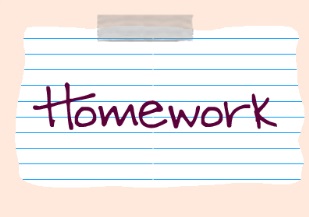 Your task is speak to a national park authority and ask what they are doing to prevent the damage of acid rain (example, footpath erosion)Write a small report on your findings.